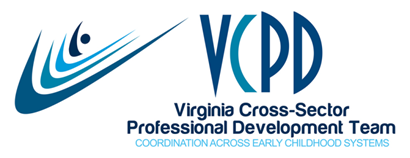 VCPD Governance WorkgroupOctober 1, 2019UN-MEETING NOTES	Celebrations and AnnouncementsWelcome to Susanne Rakes from Child Care Aware.Sandy has been to Greece!Cori and Deana are attending the Division for Early Childhood Conference.	 Review of September 3, 2019 Meeting Summary		See attached.  	Practice-Based Coaching Training InstitutesOriginal budget from Mary Louise Hemmeter further reduced from $43,000 to $24,500 to $18,250.  Mary Louise was unable to participate due to the death of her brother.Additional request for travel reimbursement TBD from Jessica Hardy—can be covered by $150 registration fees at the end of the trainings.  (Small airports = increased costs)9 Virginia trainers representing Child Care Aware (1), Child Development Resources ITSN (2), Partnership (2 [one of which is TTAC]), Roanoke MDPP/PDG B-5 (4 [one of which is Jaye]) trained in HarrisonburgVirginia trainers will co-train with support from Drs. Jessica Hardy and Ragan McLeod in Williamsburg and Salem.Dates and LocationsHarrisonburg (JMU): September 18-19; 37 participantsWilliamsburg (W&M): November 6-7; 24 registered to dateRoanoke/Salem (First United Methodist Church): November 19-20; 52 registered Harrisonburg training was very well done: evaluations very strong but mixed on length of time seemingly based on background knowledge of participants, needed an opener and a couple of rechargers, trainers very well-preparedSupport calls for Virginia trainers are scheduled as well as follow-up calls with coach traineesNeed a long range plan for ongoing support of coaches and potential replication of PBC trainingTask:  Please continue to share information regarding the Williamsburg PBC training on November 6-7 through your communication channels.  Note quote from RFP for the new PBC B-5 grant:  Additionally, states are encouraged to consider how best to improve the training and experience of B-5 early childhood care and education providers in the state, as well as ongoing practice-based coaching and professional development needs of the early childhood care and education workforce in developing the state’s proposed approaches toward improving outcomes for children and families).  (Emphasis added.) 4.	VCPD Funding (Sandy) More about funding later.How can we sustain funding for VCPD?Status of VDSS ContractStatus of Funding from Head Start Collaboration OfficeStatus of Kris Meyer’s request for funding for VCPD 101 via VQ budget			Kris is following up as of the end of last week.  No response yet from VDSS.5.	VCPD 101 and 102	VCPD 101 supported through the Western Regional Consortium; offered in conjunction with the Igniting Connections Conference in Blacksburg; October 4 at the VT TTAC and October 5 at the Inn at VT.  15 registered.Will do a VCPD 102 session in Western in Spring of 2020.ChildSavers/VQ has funding for a VCPD 101 session tentatively scheduled for January 23-24, 2020.Members of the Eastern Consortium have requested a VCPD 101 session.  This could be the first VDSS-sponsored session.  Anticipate offering one session of VCPD 101 and one session of VCPD 102 in June 2020 with VDSS funding.Some VCPD content will be presented at the Child Care Aware Business Summit on November 15 in Richmond: Interactive Strategies: The Foundation for Fun and Effective Staff TrainingNo longer presenting at VAAEYC in 2020Not submitting for Head Start Conference in 2020	6	Pointers for PD ProvidersDistribution targeted to begin late October or early November Jeanne (EI) working on a template7.	VCPD Higher Education Faculty InstituteFunding from Part C Office and VCU personnel prep grant (Dr. Yaoying Xu)October 11 at Hilton Garden Inn in Charlottesville—one day only, no topical PDErin Carroll is now our keynoter.  Jenna has a family conflict, but commented that it is important to engage faculty.Additional presenters:  Emily Griffey, Cori Hill, Laura Kassner, Kris Meyers, Sandy Wilberger, Alyson Williams36 registered (ECSE, EC 4-year, EC Community College, 1 SLP. 1 PT, I OT)8.	Inclusive Practices Task Force Met on September 23rd.  Finalized edits to Infographic and resource listProvided stakeholder input on Indicator 6 (regular early childhood environment) SPP/APR targets Heard from Dawn regarding two 2020 TA opportunities to be announced shortly:  Communities of Learning for Inclusive Practices and IPOP Intensive TABriefly reviewed the ECTA Early Care and Education Environment Indicators of High Quality Inclusion and Exemplars9.	Agenda for Upcoming VCPD Meetings November 12 Webinar:		Agency Focus: Early Impact Virginia (Laurel Aparicio)		Other topics?December 10 F2F at Tuckahoe		Upcoming GA Session (Emily Griffey)		Other topics?10.	Website Redesign		No update at the moment.11.	Meeting Schedule for 2020   We will carry this over. 12	Future Topics for Decision-MakingOpportunity for input regarding PD elements of Virginia’s application for the new round of PDG B-5 fundingDevelopment of new VCPD Strategic PlanFunding or lack thereof	VCPD and Governance meeting schedules for January-June 2020.13.	Continuous ImprovementFuture Governance Meeting DatesDecember 3Future VCPD Meeting DatesNovember 12 (Zoom)December 10 (F2F)Inclusive Practices Task Force DatesNovember 25